Praktijk 6: De 5 K’s van Klantgerichtheid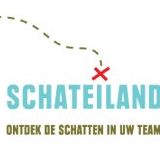 Bekijk de 5 filmpjes en vul de onderstaande kijkopdrachten in.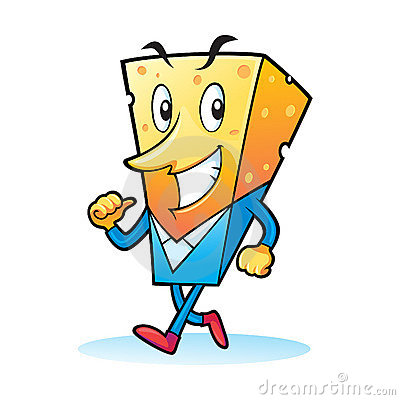 Filmpje 1 KaasFilmpje 1 KaasNaar wie moet je kijken volgens de filmmaker?Hoe moet je dat doen?Filmpje 2 Ken je klantFilmpje 2 Ken je klantWaar moet je volgens de filmmaker achter zien te komen?Hoe moet je dat doen? Wat voorkom je dan?Filmpje 3 Kan niet ligt op het kerkhofFilmpje 3 Kan niet ligt op het kerkhofWat moet je volgens de filmmaker als verkoper doen in dit filmpje?Hoe moet je dat doen?Filmpje 4 KansenFilmpje 4 KansenWelke tip wordt er gegeven?Hoe moet je dat doen?Filmpje 5 KlachtFilmpje 5 KlachtWelke tip wordt er gegeven?Hoe moet je dat doen?